     TALLINNA XXI KOOL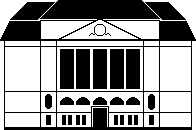 LAPSEVANEMA TEATISÕpilase varasema/hilisema saabumise/lahkumise kohta klassi või kooli väljasõidultKlassi või kooli väljasõidud algavad ja lõppevad koolis, v.a. juhul, kui vanem toob lapse väljasõidu sihtpunkti või viib ise lapse lõpp-punktist ära. Teatise annab õpilane õpetajale väljasõidu alguses. Sihtpunkti iseseisvalt saabumise korral tuleb taotlus esitada õpetajale hiljemalt väljasõidu eelneval päeval.Avaldan soovi, et minu laps saabuks ja/või lahkuks väljasõidult iseseisvalt või enne kooli juurde jõudmist. Kuupäev:	Lapsevanema allkiri:	Õpilase nimiKlassVäljasõidu toimumise aegVäljasõidu sihtkohtSelgitus selle kohta, kuidas õpilane saabub ja/ või lahkub.Selgitus selle kohta, kuidas õpilane saabub ja/ või lahkub.Lapsevanema nimiTelefon